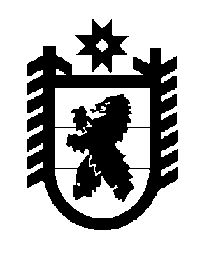 Российская Федерация Республика Карелия    ПРАВИТЕЛЬСТВО РЕСПУБЛИКИ КАРЕЛИЯПОСТАНОВЛЕНИЕот  29 декабря 2017 года № 484-Пг. Петрозаводск О внесении изменений в некоторые постановления 
Правительства Республики КарелияПравительство Республики Карелия п о с т а н о в л я е т:1. Внести в Порядок разработки типовых контрактов, типовых условий контрактов для обеспечения нужд Республики Карелия, утвержденный постановлением Правительства Республики Карелия от 7 октября 2015 года       № 320-П «О Порядке разработки типовых контрактов, типовых условий контрактов для обеспечения нужд Республики Карелия, а также о случаях и условиях их применения» (Собрание законодательства Республики Карелия, 2015, № 10, ст. 1963), следующие изменения:1) в пункте 2 слова «Государственным комитетом Республики Карелия по управлению государственным имуществом и организации закупок (далее – Комитет)» заменить словами «Управлением по государственным закупкам Республики Карелия (далее – Управление)»;2) в подпункте «б» пункта 5 слово «Комитетом» заменить словом «Управлением»;3) в пункте 7 слово «Комитет» в соответствующем падеже заменить словом «Управление» в соответствующем падеже;4) в пункте 8 слово «Комитетом» заменить словом «Управлением».2. Внести в пункт 1 постановления Правительства Республики Карелия               от 24 марта 2016 года № 111-П «Об организации мониторинга соответствия утвержденных планов закупки товаров, работ, услуг, планов закупки инновационной продукции, высокотехнологичной продукции, лекарственных средств,  изменений, внесенных в такие планы, оценки соответствия проектов планов закупки товаров, работ, услуг, проектов планов закупки инновационной продукции, высокотехнологичной продукции, лекарственных средств, проектов изменений, вносимых в такие планы, требованиям законодательства Российской Федерации,  предусматривающим участие субъектов малого и среднего предпринимательства в закупке товаров, работ, услуг» (Собрание законодательства Республики Карелия, 2016, № 3, ст. 525) изменение, заменив  слова «Государственный комитет Республики Карелия по управлению государственным имуществом и организации закупок» словами «Управление по государственным закупкам Республики Карелия».3. Внести в пункт 11 Порядка обязательного общественного обсуждения закупок товаров, работ, услуг для обеспечения нужд Республики Карелия 
в случае, если начальная (максимальная) цена контракта либо цена контракта, заключаемого с единственным поставщиком (подрядчиком, исполнителем), составляет от ста миллионов рублей до одного миллиарда рублей включительно, утвержденного постановлением Правительства Республики Карелия от 15 сентября 2017 года № 318-П «О Порядке обязательного общественного обсуждения закупок товаров, работ, услуг для обеспечения нужд Республики Карелия в случае, если начальная (максимальная) цена контракта либо цена контракта, заключаемого с единственным поставщиком (подрядчиком, исполнителем), составляет от ста миллионов рублей 
до одного миллиарда рублей включительно» (Официальный интернет-портал правовой информации (www.pravo.gov.ru), 20 сентября 2017 года,                                № 1000201709200003), изменение, заменив  слова «Государственный комитет Республики Карелия по управлению государственным имуществом и организации закупок» словами «Управление по государственным закупкам Республики Карелия».
Исполняющий обязанности Главы Республики Карелия                                                                    А.Е. Чепик